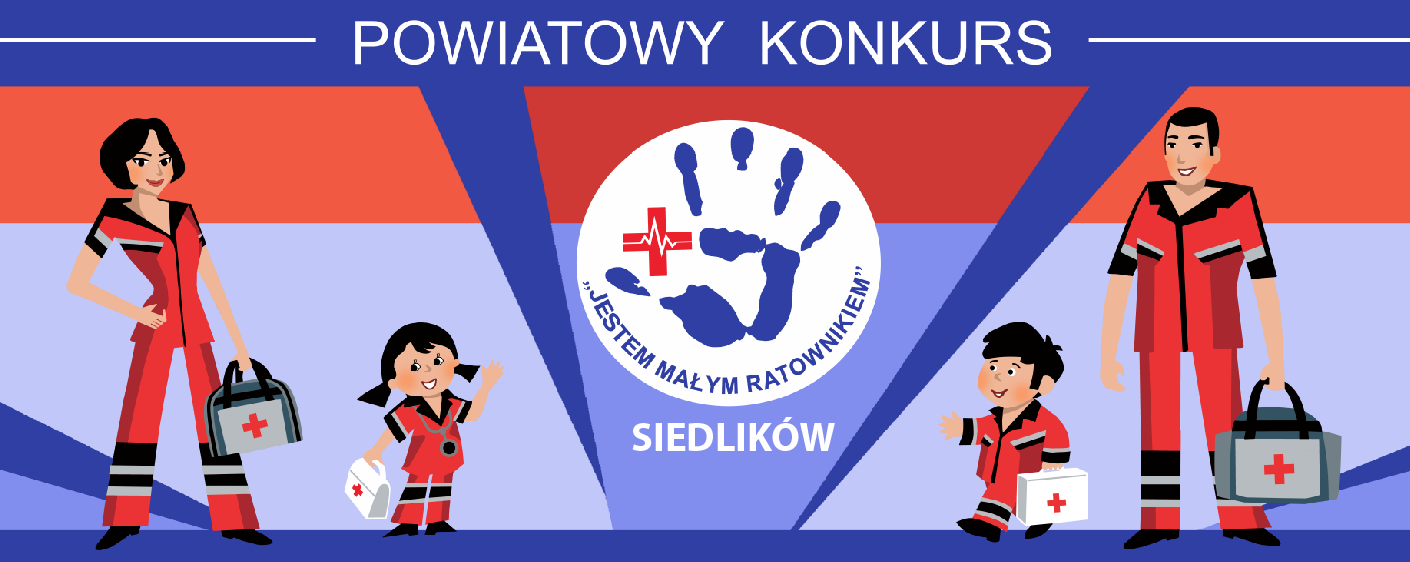 Zapraszamy uczniów klas II i III oraz V – VII szkół podstawowych                                                               do udziału                                                                                                                                                            w Powiatowym Konkursie „Jestem małym ratownikiem+”,                                                                                     który daje możliwość sprawdzenia i jednocześnie poszerzenia                                                          wiedzy i umiejętności z zakresu udzielania pierwszej pomocy.Konkurs odbędzie się 24 maja 2019r. (piątek) o godz. 9.00                                                                       na terenie Szkoły Podstawowej w Siedlikowie (zbiórka uczestników o godz. 8.45).                     Przewidywany czas zakończenia konkursu około godz. 14.30.                                                                                                                                                             Wypełnioną kartę zgłoszeniową należy dostarczyć do 12 kwietnia 2019r. na adres:Szkoła Podstawowa                                                                                                                                                                    im. St. Mikołajczyka w Siedlikowie                                                                                                                                  Siedlików 58d                                                                                                                                                                                    63-500 Ostrzeszów                                                                                                                                                                             z dopiskiem:  „Jestem małym ratownikiem” lub w wersji elektronicznej na adres: spsiedlikow@poczta.onet.plInformacja na temat konkursu, regulamin  oraz karta zgłoszeniowa znajdują się na stronie internetowej szkoły: www.spsiedlikow.szkolnastrona.pl oraz na facebooku.REGULAMIN KONKURSU I  Organizator:                                                                                                                              Szkoła Podstawowa im. St. Mikołajczyka w Siedlikowie                                                                                                                                                                                                                                                                                                   Siedlików 58d                                                                                                                                                        63 – 500 OstrzeszówII  Cele konkursu:Promowanie i upowszechnianie zasad ratownictwa przedmedycznego.Promowanie postawy gotowości do podjęcia służby w formacjach mundurowych np. Policji, Wojska, Straży Pożarnej. Przygotowanie dzieci i młodzieży do racjonalnych zachowań w przypadku wystąpienia zagrożenia  życia i zdrowia.Kształtowanie umiejętności udzielania pierwszej pomocy w nagłych wypadkach.Rozwijanie twórczego myślenia uczniów i stosowania wiedzy w praktycznym działaniu.Uwrażliwienie na cierpienie i potrzeby innych.III  Uczestnicy konkursu: Uczniowie klas II i III oraz V - VII szkół podstawowychIV Zakres tematyczny konkursu:Obowiązek udzielania pierwszej pomocyZachowanie się w miejscu wypadkuWezwanie pomocy (powiadomienie służb ratowniczych)Pierwsza pomoc przy:                                                                                                                                             - stłuczeniach                                                                  - urazach kostno – stawowych                                                                                                                                                                                                                                                                                                                - zranieniach                                                                   - omdleniach                                                                                                                                                                                                                                               - oparzeniach                                                                  - utracie przytomności                                                                                                                                                                                                                                                                                                            - krwotokach                                                                  - utonięciach                                                                                                                                                                                                                                                       - ciało obce w ciele człowieka                                       - zadławieniach                                                                                                                                                               Resuscytacja osoby dorosłej, dziecka i niemowlęciaV  Warunki uczestnictwa:W konkursie biorą udział uczniowie klas II i III oraz V – VII szkoły podstawowej.Uczestnicy tworzą trzyosobowe drużyny.Każda szkoła może wystawić tylko jedną drużynę z każdej grupy wiekowej.Szkoła zgłasza swoje drużyny wypełniając i przekazując do organizatora kartę zgłoszeniową                w terminie do 12 kwietnia 2019r. Klasy II - IIIDrużyny wezmą udział w dwuetapowych zmaganiach:I etap – teoretyczny – test pisemny (czas na rozwiązanie 45 min)II etap – zadania praktyczne – gra terenowa na placu wokół szkoły.                                                W części praktycznej uczestnicy konkursu będą pokonywać określoną trasę, wykonując zadania, za które otrzymają punkty.Klasy V - VIIDrużyny wezmą udział tylko w części praktycznej, która odbędzie się w plenerze. Uczestnicy będą mieli do wykonania zadania dotyczące udzielenia pierwszej pomocy, które poprzedzone zostaną realistycznym ucharakteryzowaniem pozorantów.     Podczas konkursu uczestnicy nie mogą korzystać z żadnych pomocy naukowych.W przypadku zgromadzenia jednakowej ilości punktów, drużyny odpowiadają  na dodatkowe pytania.Opiekę sędziowską w części praktycznej sprawować będą wykwalifikowani ratownicy medyczni pracujący w ZRM, Wojsku Polskim, Państwowej Straży Pożarnej, OSP.Wszystkie zaplanowane zadania w części praktycznej mają formę zabawy.Za nieprzestrzeganie zasad konkursu drużyna może otrzymać punkty ujemne.                                              Zwycięzcy otrzymują nagrody, a wszystkie drużyny pamiątkowe dyplomy. Udział w konkursie oznacza wyrażenie zgody na przetwarzanie danych osobowych i prezentację wizerunku.O jakichkolwiek zmianach zgłoszone drużyny zostaną poinformowane drogą e-mailową lub telefoniczną na adres podany w karcie zgłoszeniowej.Informacje o konkursie można uzyskać telefonicznie u osoby odpowiedzialnej  za przygotowanie: Barbary Szmaj - Szłapik, tel. 693 077 807.Organizator zastrzega sobie prawo do zmian w regulaminie.KAŻDA DRUŻYNA PRZYJEŻDŻA ZE SWOJĄ APTECZKĄ PIERWSZEJ POMOCYLITERATURAWWW.prc.krakow.pl – wytyczne resuscytacji ERC 2015Pierwsza pomoc ilustrowany poradnik, Adam MikołajczakZAPRASZAMY DO UDZIAŁU W KONKURSIE!